     ПРАЙС-ЛИСТ для сайта  ИП Косолапова Ю.Г.                                                                                        от17.03.2020г.
магазин«ELITALUX»,  тел.:8 (962) 160-53-35 – Наталия       8 (962) 161-59-38 – Диана                               e-mail:elita-kpb@yandex.ru                                           Сайт: www.elita-ivanovo.ru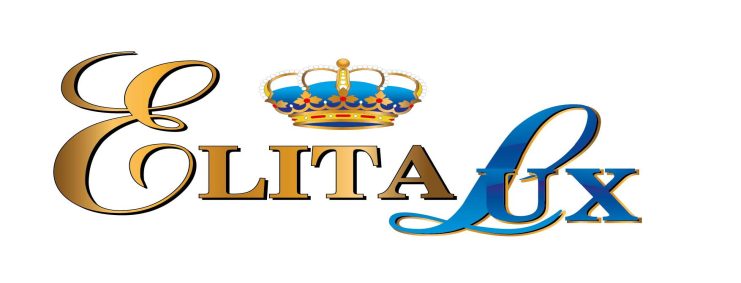 КПБ  ПОПЛИН(100% хлопок)(бесшовное)КПБ  ПОПЛИН(100% хлопок)(бесшовное)КПБ  ПОПЛИН(100% хлопок)(бесшовное)КПБ  ПОПЛИН(100% хлопок)(бесшовное)КПБ  ПОПЛИН(100% хлопок)(бесшовное)Наименование  товараПододеяльник /Простынь/ 2 НаволочкиЦена розн (р) Цена опт от 10000 р.   Цена опт от                  30 000р.1,5150*215          150*215           70*7010809909602175*215         210*215            70*701290118011452 с евро прост.175*215         240*220            70*70136012401205Евро мини200*220         240*220            70*70144013151275Евро240*220         240*220            70*70156014301390Семейный / 2 пододеяльника150*215         240*220            70*701765161515701,5  резинка150*215        140*215*20      70*701290118011452 резинка175*215        160*215*20      70*701390127012352 с евро прост. резинка175*215        180*215*20      70*70142013001265Евро резинка240*220        180*215*20      70*70164015001455Семейный резинка/ 2 пододеяльн.150*215        180*215*20      70*70182016651615   РОЗНИЦА(ПОПЛИН)(100% хлопок)(бесшовное)   РОЗНИЦА(ПОПЛИН)(100% хлопок)(бесшовное)   РОЗНИЦА(ПОПЛИН)(100% хлопок)(бесшовное)   РОЗНИЦА(ПОПЛИН)(100% хлопок)(бесшовное)   РОЗНИЦА(ПОПЛИН)(100% хлопок)(бесшовное)   РОЗНИЦА(ПОПЛИН)(100% хлопок)(бесшовное)   РОЗНИЦА(ПОПЛИН)(100% хлопок)(бесшовное)   РОЗНИЦА(ПОПЛИН)(100% хлопок)(бесшовное)   РОЗНИЦА(ПОПЛИН)(100% хлопок)(бесшовное)   РОЗНИЦА(ПОПЛИН)(100% хлопок)(бесшовное)Наименование  товараРазмер Розн       (р)Цена опт от 10000 р.   Цена опт от 30000 р.Наименование  товараРазмер Розн(р) Цена опт от 10000 р.   Цена опт от 30000 р.1,5 пододеяльник150*2155455004851,5 простыня150*2153002752702    пододеяльник175*2156556005852    простыня210*215400365355Евро пододеяльник240*220845775755Евро простыня240*215460420410Евро мини пододеяльникЕвро мини пододеяльник 200*220          200*220          200*220          200*220          200*220         805735715РОЗНИЦА(ПОПЛИН) (100% хлопок)РОЗНИЦА(ПОПЛИН) (100% хлопок)РОЗНИЦА(ПОПЛИН) (100% хлопок)РОЗНИЦА(ПОПЛИН) (100% хлопок)РОЗНИЦА(ПОПЛИН) (100% хлопок)Наименование  товараРазмерЦена (р) рознЦена опт от 10000 р.   Цена опт от                  30 000р.90 см        простыня-резинка      90*215*20   400365355120 см      простыня-резинка      120*215*20440400390140 см     простыня-резинка      140*215*20     480440430160 см     простыня-резинка      160*215*20500460450180 см    простыня-резинка     180*215*20540495480Наволочка    70*70      60*60115105100Наволочка     50*701009595Наволочка    40*60756565РОЗНИЦА(ТИК) (100% п/э)РОЗНИЦА(ТИК) (100% п/э)РОЗНИЦА(ТИК) (100% п/э)РОЗНИЦА(ТИК) (100% п/э)РОЗНИЦА(ТИК) (100% п/э)Наименование  товараРазмерЦена (р) рознЦена опт от 10000 р.   Цена опт от                  30 000р.Наперник      70*70   60*60   1059595Наперник      50*70958585Наперник      40*60     606060КПБ   СКАЗКА (Бязь ГОСТ с кружевом) (100% хлопок)КПБ   СКАЗКА (Бязь ГОСТ с кружевом) (100% хлопок)КПБ   СКАЗКА (Бязь ГОСТ с кружевом) (100% хлопок)КПБ   СКАЗКА (Бязь ГОСТ с кружевом) (100% хлопок)КПБ   СКАЗКА (Бязь ГОСТ с кружевом) (100% хлопок)Наименование  товараПододеяльник /Простынь/ 2 НаволочкиЦена (р) розн Цена опт от 10000 р.   Цена опт от                  30 000р.1,5150*215          160*215           70*709158358102175*215         210*215            70*7010609709402 с евро прост.175*215         240*220            70*70123511301100Евро240*220         240*220            70*70134012251190Семейный / 2 пододеяльника150*215         240*220            70*70162014801440КПБ   САТИН ЖАККАРД + САТИН СТРАЙП (100% хлопок) бесшовное          (в коробках)                  КПБ   САТИН ЖАККАРД + САТИН СТРАЙП (100% хлопок) бесшовное          (в коробках)                  КПБ   САТИН ЖАККАРД + САТИН СТРАЙП (100% хлопок) бесшовное          (в коробках)                  КПБ   САТИН ЖАККАРД + САТИН СТРАЙП (100% хлопок) бесшовное          (в коробках)                  КПБ   САТИН ЖАККАРД + САТИН СТРАЙП (100% хлопок) бесшовное          (в коробках)                  Наименование  товараПододеяльник /Простынь/ 2 НаволочкиЦена (р) розн Цена опт от 10000 р.   Цена опт от                  30 000р.1,5150*215          160*215           70*702410211020502175*215         210*215            70*702710237523052 с евро прост.175*215         240*220            70*70291025502475Евро мини200*220         240*220            70*70327028702785Евро 240*220         240*220            70*70341029902900Семейный / 2 пододеяльника150*215         240*220            70*70386033803280КПБ   САТИН ЖАККАРД+ САТИН СТРАЙП (100% хлопок)бесшовное                 (в коробках) с 4 нав-миКПБ   САТИН ЖАККАРД+ САТИН СТРАЙП (100% хлопок)бесшовное                 (в коробках) с 4 нав-миКПБ   САТИН ЖАККАРД+ САТИН СТРАЙП (100% хлопок)бесшовное                 (в коробках) с 4 нав-миКПБ   САТИН ЖАККАРД+ САТИН СТРАЙП (100% хлопок)бесшовное                 (в коробках) с 4 нав-миКПБ   САТИН ЖАККАРД+ САТИН СТРАЙП (100% хлопок)бесшовное                 (в коробках) с 4 нав-миНаименование  товараПододеяльник /Простынь/ 4 НаволочкиЦена (р) розн Цена опт от 10000 р.   Цена опт от                  30 000р.2175*215         210*215          70*70  50*703070269026102 с евро прост.175*215         240*220         70*70  50*70327028652780Евро мини200*220         240*220         70*70  50*70       363031803085Евро 240*220         240*220         70*70  50*70       377033003200Семейный / 2 пододеяльника150*215         240*220         70*70  50*70          405534903385КПБ   САТИН (100% хлопок)»Элита» бесшовное (в коробках)КПБ   САТИН (100% хлопок)»Элита» бесшовное (в коробках)КПБ   САТИН (100% хлопок)»Элита» бесшовное (в коробках)КПБ   САТИН (100% хлопок)»Элита» бесшовное (в коробках)КПБ   САТИН (100% хлопок)»Элита» бесшовное (в коробках)Наименование  товараПододеяльник /Простынь/ 2 НаволочкиЦена (р) рознЦена опт от 10000 р.   Цена опт от                  30 000р.1,5150*215          160*215           70*701750152514802175*215         210*215            70*702000174516952 с евро прост.175*215         240*220            70*70208018101755Евро мини200*220         240*220            70*70227019751915Евро240*220         240*220            70*70238020752015Семейный / 2 пододеяльника150*215         240*220            70*70263023002235КПБСАТИН (100% хлопок)»Элита» бесшовное (в коробках)                             с 4 нав-миКПБСАТИН (100% хлопок)»Элита» бесшовное (в коробках)                             с 4 нав-миКПБСАТИН (100% хлопок)»Элита» бесшовное (в коробках)                             с 4 нав-миКПБСАТИН (100% хлопок)»Элита» бесшовное (в коробках)                             с 4 нав-миКПБСАТИН (100% хлопок)»Элита» бесшовное (в коробках)                             с 4 нав-миНаименование  товараПододеяльник /Простынь/ 4 НаволочкиЦена (р) рознЦена опт от 10000 р.   Цена опт от                  30 000р.1,5150*215          160*215           70*70   50*702030177517252175*215         210*215            70*70  50*702280199519402 с евро прост.175*215         240*220            70*70  50*70235020602000Евро мини 200*220         240*220            70*70  50*70254522302160Евро240*220         240*220            70*70  50*70266023302260Семейный / 2 пододеяльника150*215         240*220            70*70  50*70292025552475РОЗНИЦА(САТИН)(100% хлопок) бесшовноеРОЗНИЦА(САТИН)(100% хлопок) бесшовноеРОЗНИЦА(САТИН)(100% хлопок) бесшовноеРОЗНИЦА(САТИН)(100% хлопок) бесшовноеРОЗНИЦА(САТИН)(100% хлопок) бесшовноеНаименование  товараРазмерЦена (р) рознЦена опт от 10000 р.   Цена опт от                  30 000р.1,5 простыня160*2153503253152    простыня210*215440405395Евро   простыня240*220500460445Наволочка70*70          60*60140130125Наволочка50*70130125120Наволочка40*60115105105РОЗНИЦА(САТИН ЖАККАРД) (100% хлопок) бесшовное РОЗНИЦА(САТИН ЖАККАРД) (100% хлопок) бесшовное РОЗНИЦА(САТИН ЖАККАРД) (100% хлопок) бесшовное РОЗНИЦА(САТИН ЖАККАРД) (100% хлопок) бесшовное РОЗНИЦА(САТИН ЖАККАРД) (100% хлопок) бесшовное Наименование  товараРазмерЦена (р) рознЦена опт от 10000 р.   Цена опт от                  30 000р.1,5 простыня160*2154754404252    простыня210*215610560540Евро   простыня240*220690630615Наволочка70*70          60*60185170165Наволочка50*70165155150Наволочка40*60135130130   РОЗНИЦА(БЯЗЬ) Набивная бесшовное(100% хлопок)   РОЗНИЦА(БЯЗЬ) Набивная бесшовное(100% хлопок)   РОЗНИЦА(БЯЗЬ) Набивная бесшовное(100% хлопок)   РОЗНИЦА(БЯЗЬ) Набивная бесшовное(100% хлопок)   РОЗНИЦА(БЯЗЬ) Набивная бесшовное(100% хлопок)   РОЗНИЦА(БЯЗЬ) Набивная бесшовное(100% хлопок)   РОЗНИЦА(БЯЗЬ) Набивная бесшовное(100% хлопок)   РОЗНИЦА(БЯЗЬ) Набивная бесшовное(100% хлопок)   РОЗНИЦА(БЯЗЬ) Набивная бесшовное(100% хлопок)   РОЗНИЦА(БЯЗЬ) Набивная бесшовное(100% хлопок)Наименование  товараРазмер Розн       (р)Цена опт от 10000 р.   Цена опт от 30000 р.Наименование  товараРазмер Розн       (р)Цена опт от 10000 р.   Цена опт от 30000 р.1,5 пододеяльник150*2153803503401,5 простыня150*2152152001952    пододеяльник175*2154904504402    простыня180*215305280270Евро пододеяльник240*220630580560Евро простыня240*220345315310Евро мини пододеяльникЕвро мини пододеяльник      200*220      200*220      200*220      200*220550550480465НаволочкаНаволочка    70*70    70*70    70*70    70*701101109585НаволочкаНаволочка    50*70    50*70    50*70    50*7095958080НаволочкаНаволочка    40*60    40*60    40*60    40*6065655555Наволочка одинарнаяНаволочка одинарная    70*70    70*70    70*70    70*701001006060Наволочка одинарнаяНаволочка одинарная    50*70    50*70    50*70    50*7090906060	КПБ  «Бязь» ГОСТ  142 г/м2 (100% хлопок)	КПБ  «Бязь» ГОСТ  142 г/м2 (100% хлопок)	КПБ  «Бязь» ГОСТ  142 г/м2 (100% хлопок)	КПБ  «Бязь» ГОСТ  142 г/м2 (100% хлопок)	КПБ  «Бязь» ГОСТ  142 г/м2 (100% хлопок)Наименование  товараПододеяльник /Простынь/ 2 НаволочкиЦена (р) рознЦена опт от 10000 р.   Цена опт от                  30 000р.1,5	150*215         150*215             70*707707056852175*215         180*215            70*709558758502 с евро прост.175*215         220*240            70*701020930905Евро200*220         240*220            70*70113010301000Семейный / 2 пододеяльника150*215         240*220            70*70134512301195	   РОЗНИЦА(БЯЗЬ) ГОСТ 142 г/м2(100% хлопок)	   РОЗНИЦА(БЯЗЬ) ГОСТ 142 г/м2(100% хлопок)	   РОЗНИЦА(БЯЗЬ) ГОСТ 142 г/м2(100% хлопок)	   РОЗНИЦА(БЯЗЬ) ГОСТ 142 г/м2(100% хлопок)	   РОЗНИЦА(БЯЗЬ) ГОСТ 142 г/м2(100% хлопок)	   РОЗНИЦА(БЯЗЬ) ГОСТ 142 г/м2(100% хлопок)	   РОЗНИЦА(БЯЗЬ) ГОСТ 142 г/м2(100% хлопок)	   РОЗНИЦА(БЯЗЬ) ГОСТ 142 г/м2(100% хлопок)	   РОЗНИЦА(БЯЗЬ) ГОСТ 142 г/м2(100% хлопок)	   РОЗНИЦА(БЯЗЬ) ГОСТ 142 г/м2(100% хлопок)Наименование  товараРазмер Розн       (р)Цена опт от 10000 р.   Цена опт от 30000 р.Наименование  товараРазмер Розн       (р)Цена опт от 10000 р.   Цена опт от 30000 р.1,5 пододеяльник150*2154303953851,5 простыня150*2152302102052    пододеяльник175*2155204754602    простыня180*215315290285Евро пододеяльник200*220660605590Евро простыня240*220400365355НаволочкаНаволочка    70*70    70*70    70*70    70*701059595НаволочкаНаволочка    50*70    50*70    50*70    50*70958585НаволочкаНаволочка    60*60    60*60    60*60    60*60958585НаволочкаНаволочка    40*60    40*60    40*60    40*60706060КПБ  ПЕРКАЛЬ(100% хлопок)(бесшовное)КПБ  ПЕРКАЛЬ(100% хлопок)(бесшовное)КПБ  ПЕРКАЛЬ(100% хлопок)(бесшовное)КПБ  ПЕРКАЛЬ(100% хлопок)(бесшовное)КПБ  ПЕРКАЛЬ(100% хлопок)(бесшовное)Наименование  товараПододеяльник /Простынь/ 2 НаволочкиЦена (р) рознЦена опт от 10000 р.   Цена опт от                  30 000р.1,5150*215          150*215           70*709308107902175*215         210*215            70*7010659309052 с евро прост.175*215         240*220            70*7011501000970Евро мини200*220         240*220            70*70125010901060Евро240*220         240*220            70*70135511801145Семейный / 2 пододеяльника150*215         240*220            70*70152513301295КПБ   ЗИМА-ЛЕТО( ультра-степ Поплин) бесшовное                                       (100% хлопок+технология ультра-степ)КПБ   ЗИМА-ЛЕТО( ультра-степ Поплин) бесшовное                                       (100% хлопок+технология ультра-степ)КПБ   ЗИМА-ЛЕТО( ультра-степ Поплин) бесшовное                                       (100% хлопок+технология ультра-степ)КПБ   ЗИМА-ЛЕТО( ультра-степ Поплин) бесшовное                                       (100% хлопок+технология ультра-степ)КПБ   ЗИМА-ЛЕТО( ультра-степ Поплин) бесшовное                                       (100% хлопок+технология ультра-степ)Наименование  товараПододеяльник /Простынь/ 2 НаволочкиЦена (р) рознЦена опт от 10000 р.   Цена опт от                  30 000р.1,5150*215          150*215           70*701335123011952175*215         210*215            70*701505138513452 с евро прост.175*215         240*220            70*70157014701425Евро мини200*220         240*220            70*70174015201475Евро240*220         240*220            70*70192017051655Семейный / 2 пододеяльника150*215         240*220            70*70214519751915ПОКРЫВАЛО (полисатин)  УЛЬТРА-СТЕП(100% п/э)ПОКРЫВАЛО (полисатин)  УЛЬТРА-СТЕП(100% п/э)ПОКРЫВАЛО (полисатин)  УЛЬТРА-СТЕП(100% п/э)ПОКРЫВАЛО (полисатин)  УЛЬТРА-СТЕП(100% п/э)ПОКРЫВАЛО (полисатин)  УЛЬТРА-СТЕП(100% п/э)Наименование  товараРАЗМЕРЦена (р) рознЦена опт от 10000 р.   Цена опт от                  30 000р.1,5150*2154003653352175*215440405375Евро240*220550505465   ОДЕЯЛО («ОВЕЧИЙ ШЕРВИСИН»)(чемодан) 150г/м2 «ЛЕТО»   ОДЕЯЛО («ОВЕЧИЙ ШЕРВИСИН»)(чемодан) 150г/м2 «ЛЕТО»   ОДЕЯЛО («ОВЕЧИЙ ШЕРВИСИН»)(чемодан) 150г/м2 «ЛЕТО»   ОДЕЯЛО («ОВЕЧИЙ ШЕРВИСИН»)(чемодан) 150г/м2 «ЛЕТО»   ОДЕЯЛО («ОВЕЧИЙ ШЕРВИСИН»)(чемодан) 150г/м2 «ЛЕТО»Наименование  товараРазмерЦена (р) рознЦена опт от 10000 р.   Цена опт от                  30 000р.1,5 м/ф/ облегченное140*2055054404302    м/ф/облегченное172*205560490480Евро  м/ф/облегченное220*200675590575ОДЕЯЛО («ЛЕБЕДЬ,БАМБУК,ВЕРБЛЮД»)(чемодан) 150 г/м2 «ЛЕТО»ОДЕЯЛО («ЛЕБЕДЬ,БАМБУК,ВЕРБЛЮД»)(чемодан) 150 г/м2 «ЛЕТО»ОДЕЯЛО («ЛЕБЕДЬ,БАМБУК,ВЕРБЛЮД»)(чемодан) 150 г/м2 «ЛЕТО»ОДЕЯЛО («ЛЕБЕДЬ,БАМБУК,ВЕРБЛЮД»)(чемодан) 150 г/м2 «ЛЕТО»ОДЕЯЛО («ЛЕБЕДЬ,БАМБУК,ВЕРБЛЮД»)(чемодан) 150 г/м2 «ЛЕТО»Наименование  товараРазмерЦена (р) рознЦена опт от 10000 р.   Цена опт от                  30 000р.1,5       м/ф  облегченное140*2055404704602          м/ф   облегченное172*205605530515Евро   м/ф облегченное220*200720630615  ОДЕЯЛО («ВЕРБЛЮД,БАМБУК,ЛЕБЕДЬ»)(чемодан) 300г/м2   ОДЕЯЛО («ВЕРБЛЮД,БАМБУК,ЛЕБЕДЬ»)(чемодан) 300г/м2   ОДЕЯЛО («ВЕРБЛЮД,БАМБУК,ЛЕБЕДЬ»)(чемодан) 300г/м2   ОДЕЯЛО («ВЕРБЛЮД,БАМБУК,ЛЕБЕДЬ»)(чемодан) 300г/м2   ОДЕЯЛО («ВЕРБЛЮД,БАМБУК,ЛЕБЕДЬ»)(чемодан) 300г/м2 Наименование  товараРазмерЦена (р) рознЦена опт от 10000 р.   Цена опт от                  30 000р.1,5      тик  микрофибра	      140  * 205                   8757607402         тик, микрофибра	     172  * 205                   1020885860Евро  тик , микрофибра	    220 * 200                    122010601030 ОДЕЯЛО («ОВЕЧИЙ ШЕРВИСИН»)(чемодан) 300г/м2  ОДЕЯЛО («ОВЕЧИЙ ШЕРВИСИН»)(чемодан) 300г/м2  ОДЕЯЛО («ОВЕЧИЙ ШЕРВИСИН»)(чемодан) 300г/м2  ОДЕЯЛО («ОВЕЧИЙ ШЕРВИСИН»)(чемодан) 300г/м2  ОДЕЯЛО («ОВЕЧИЙ ШЕРВИСИН»)(чемодан) 300г/м2 Наименование  товараРазмерЦена (р) рознЦена опт от 10000 р.   Цена опт от                  30 000р.1,5      тик, м/ф    	       140  * 205                   8057006802         тик, м/ф     	     172  * 205                   930810785Евро   тик ,м/ф   	     220  * 200                    1115970940  НАМАТРАЦНИКИ(«ЭВКАЛИПТ,БАМБУК,ОВЕЧИЙ ШЕРВИСИН,ВОДОРОСЛИ»)(Тубус)  НАМАТРАЦНИКИ(«ЭВКАЛИПТ,БАМБУК,ОВЕЧИЙ ШЕРВИСИН,ВОДОРОСЛИ»)(Тубус)  НАМАТРАЦНИКИ(«ЭВКАЛИПТ,БАМБУК,ОВЕЧИЙ ШЕРВИСИН,ВОДОРОСЛИ»)(Тубус)  НАМАТРАЦНИКИ(«ЭВКАЛИПТ,БАМБУК,ОВЕЧИЙ ШЕРВИСИН,ВОДОРОСЛИ»)(Тубус)  НАМАТРАЦНИКИ(«ЭВКАЛИПТ,БАМБУК,ОВЕЧИЙ ШЕРВИСИН,ВОДОРОСЛИ»)(Тубус)Наименование  товараРазмерЦена (р) рознЦена опт от 10000 р.   Цена опт от                  30 000р.80 см    микрофибра                           80  * 200                   37533032590 см    микрофибра	      90  * 200                   400350340120 см  микрофибра	  120 * 200                    480420410140 см  микрофибра	140 *  200                   525460450160 см  микрофибра	160 *  200                    585510495180 см  микрофибра	  180 * 200                   620540525220 см  микрофибра	  220 * 200                   675590575  НАМАТРАЦНИКИ(ВОДОНЕПРОНИЦАЕМЫЕ)(ФАЙБЕРТЕК) (Тубус)  НАМАТРАЦНИКИ(ВОДОНЕПРОНИЦАЕМЫЕ)(ФАЙБЕРТЕК) (Тубус)  НАМАТРАЦНИКИ(ВОДОНЕПРОНИЦАЕМЫЕ)(ФАЙБЕРТЕК) (Тубус)  НАМАТРАЦНИКИ(ВОДОНЕПРОНИЦАЕМЫЕ)(ФАЙБЕРТЕК) (Тубус)  НАМАТРАЦНИКИ(ВОДОНЕПРОНИЦАЕМЫЕ)(ФАЙБЕРТЕК) (Тубус)Наименование  товараРазмерЦена (р) рознЦена опт от 10000 р.   Цена опт от                  30 000р.80 см    п/э, мембрана водостойкая, полиуретановая	      80  * 200                   63055053590 см    п/э, мембрана водостойкая, полиуретановая	  90  * 200                   690600585120 см  п/э, мембрана водостойкая, полиуретановая	 120 * 200                    835730710140 см  п/э ,мембрана водостойкая, полиуретановая	   140 *  200                   940820800160 см  п/э, мембрана водостойкая, полиуретановая	  160 *  200                    1045910885180 см  п/э, мембрана водостойкая, полиуретановая	 180 * 200                   1135990965220 см  п/э, мембрана водостойкая, полиуретановая	220 * 200                   134511701135   ПОДУШКА ДВУХКАМЕРНАЯ («ЛЕБЯЖИЙ ПУХ») (100% п/э)   ПОДУШКА ДВУХКАМЕРНАЯ («ЛЕБЯЖИЙ ПУХ») (100% п/э)   ПОДУШКА ДВУХКАМЕРНАЯ («ЛЕБЯЖИЙ ПУХ») (100% п/э)   ПОДУШКА ДВУХКАМЕРНАЯ («ЛЕБЯЖИЙ ПУХ») (100% п/э)   ПОДУШКА ДВУХКАМЕРНАЯ («ЛЕБЯЖИЙ ПУХ») (100% п/э)Наименование  товараРазмерЦена (р) рознЦена опт от 10000 р.   Цена опт от                  30 000р.Подушка «Лебяжий пух» в тике70*70510445435Подушка «Лебяжий пух» в тике50*70450395385Подушка «Лебяжий пух» в тике60*60470410400Подушка «Лебяжий пух» в тике40*60360315310   ПОДУШКА ДВУХКАМЕРНАЯ («БАМБУК») (100% п/э)   ПОДУШКА ДВУХКАМЕРНАЯ («БАМБУК») (100% п/э)   ПОДУШКА ДВУХКАМЕРНАЯ («БАМБУК») (100% п/э)   ПОДУШКА ДВУХКАМЕРНАЯ («БАМБУК») (100% п/э)   ПОДУШКА ДВУХКАМЕРНАЯ («БАМБУК») (100% п/э)Наименование  товараРазмерЦена (р) рознЦена опт от 10000 р.   Цена опт от                  30 000р.Подушка «Бамбук» в м/ф, тик70*70510445435Подушка «Бамбук» в м/ф, тик50*70450395385   ПОДУШКА ДВУХКАМЕРНАЯ («ЭВКАЛИПТ») (100% п/э)   ПОДУШКА ДВУХКАМЕРНАЯ («ЭВКАЛИПТ») (100% п/э)   ПОДУШКА ДВУХКАМЕРНАЯ («ЭВКАЛИПТ») (100% п/э)   ПОДУШКА ДВУХКАМЕРНАЯ («ЭВКАЛИПТ») (100% п/э)   ПОДУШКА ДВУХКАМЕРНАЯ («ЭВКАЛИПТ») (100% п/э)Наименование  товараРазмерЦена (р) рознЦена опт от 10000 р.   Цена опт от                  30 000р.Подушка «Эвкалипт» в м/ф,тик70*70565495485Подушка «Эвкалипт» в м/ф,тик50*70510445435   ПОДУШКА ДВУХКАМЕРНАЯ («ВОДОРОСЛИ») (100% п/э)   ПОДУШКА ДВУХКАМЕРНАЯ («ВОДОРОСЛИ») (100% п/э)   ПОДУШКА ДВУХКАМЕРНАЯ («ВОДОРОСЛИ») (100% п/э)   ПОДУШКА ДВУХКАМЕРНАЯ («ВОДОРОСЛИ») (100% п/э)   ПОДУШКА ДВУХКАМЕРНАЯ («ВОДОРОСЛИ») (100% п/э)Наименование  товараРазмерЦена (р) рознЦена опт от 10000 р.   Цена опт от                  30 000р.Подушка «Водоросли» в м/ф , тик70*70565495485Подушка «Водоросли» в м/ф , тик50*70510445435  «Сертификат подарочный»   «Сертификат подарочный»   «Сертификат подарочный» Наименование  товараНоминалЦена (р) Сертификат подарочный	                        «500»500Сертификат подарочный	                        «1000»1000Сертификат подарочный	                        «3000»3000  «Пакет Элита»   «Пакет Элита»   «Пакет Элита» Наименование  товараЦена (р) Пакет подарочный50  Кухонный текстиль   Кухонный текстиль   Кухонный текстиль   Кухонный текстиль   Кухонный текстиль Наименование  товараРазмерЦена (р) рознЦена опт от 10000 р.   Цена опт от                  30 000р.Полотенце вафельное	                            40*60           403535  Вафельные банные полотенца   Вафельные банные полотенца   Вафельные банные полотенца   Вафельные банные полотенца   Вафельные банные полотенца Наименование  товараРазмерЦена (р) рознЦена опт от 10000 р.   Цена опт от                  30 000р.Полотенце вафельное	                            100*150           115100100КПБ   ЛИЦЕНЗИЯКПБ   ЛИЦЕНЗИЯКПБ   ЛИЦЕНЗИЯКПБ   ЛИЦЕНЗИЯКПБ   ЛИЦЕНЗИЯНаименование  товараПодод.-к /Простынь/ 1 Навол.Цена (р) рознЦена опт от 10000 р.   Цена опт от                  30 000р.КПБ 1,5 бязь "Star Wars" (70*70) 143*215          150*214          70*70181018101810КПБ 1,5 бязь "Star Wars" Neon 143*215          150*214          70*70202520252025КПБ 1,5 поплин "Transformers" Neon (70*70) 143*215          150*214          70*70202520252025КПБ 1,5 хлопок "Transformers" (70*70) 143*215          150*214          70*70181018101810КПБ 1,5 хлопок "София Прекрасная" (70*70)143*215          150*214          70*70183018301830КПБ 1,5 хлопок "Холодное сердце" (70*70)143*215          150*214          70*70183018301830КПБ 1,5 хлопок "Lady Bug" (70*70)143*215          150*214          70*70183018301830КПБ 1,5 бязь "Миньоны" (70*70) 143*215          150*214          70*70183018301830КПБ 1,5 хлопок "Свинка Пеппа" (70*70) 143*215          150*214          70*70181018101810КПБ 1,5 бязь "FOR YOU" 3D (70*70) 143*215          150*214          70*70148014801480КПБ 1,5 хлопок "Тачки" Neon (70*70) 143*215          150*214          70*70202520252025КПБ 1,5 хлопок "Тачки" (70*70) 143*215          150*214          70*70181018101810КПБ 1,5 бязь Hot Wheels (70*70) 143*215          150*214          70*70181018101810КПБ 1,5 бязь My Little Pony (70*70) 143*215          150*214          70*70181018101810КПБ 1,5 бязь "My Little Pony" Neon (70*70) 143*215          150*214          70*70202520252025КПБ 1,5 бязь" Человек Паук" (70*70) 143*215          150*214          70*70181018101810КПБ 1,5 бязь "Человек Паук" Neon (70*70) 143*215          150*214          70*70202520252025КПБ 1,5 бязь" Мстители" (70*70) 143*215          150*214          70*70181018101810КПБ 1,5 бязь "Мстители" Neon (70*70) 143*215          150*214          70*70202520252025КПБ 1,5 бязь "Маша и медведь" (70*70) 143*215          150*214          70*70154015401540КПБ 1,5 хлопок "Щенячий патруль" (70*70) 143*215          150*214          70*70181018101810КПБ детский бязь "Непоседа" 150*110          147*112         40*60870870870КПБ детский хлопок "Свинка Пеппа" 150*110          147*112         40*60106010601060КПБ детский хлопок "Forever friends" 150*110          147*112         40*60106010601060